6th Fleet (Ancells Farm) Scout Group
	Annual General Meeting and Family Fun Evening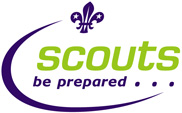 	Friday 17th May 2019, 6:00pm – 7:00pm
	Venue: Ancells Farm Community Centre
In attendance:Kate Philpot( Group Chair), George Parker (AGSL), Dan Taylor (Group Co-Treasurer), Helen Howell (Group Secretary), Anne Bryan (BSL), Mags Harrison (BSL), Catherine Oliver (ABSL),  Peter Robertson (SL), Malcolm Buckley (SL),  Tegwen Gabb (CSL),  Beverley Waine (CSL), Andrea Bradgate (SL),  a further group of parents helpers and around 20 families were represented by parents, explorers, scouts, cubs and beavers. (signing in sheet available)Apologies:Mark Medler (GSL 1st Crookam Scouts),  Tracey Goodrum (DCSL)Welcome and opening remarks by the AGSL / Chair.  Kate welcomed all present and thanked everyone for attending and opened the meeting. George also welcomed all and gave a brief overview of the sections and leaders in the group and invited parents to consider joining the group, especially as two sections have had to close in the group over the past year.Minutes of the last AGM.  Noted as being read by Helen Howell (Group Secretary) and Malcolm Buckley (SL)A Presentation by Alder Beavers. The Beavers talked about their paper shields and the activities they have been involved in since the last AGM. Appointment of the Chair. This is currently Kate Philpot and she checked if anyone else would like the role. This role is the remit of the GSL to appoint, Kate Philpot was duly reappointed as Chair of the Executive Committee.  This was seconded by Helen Howell (Group Secretary) and Malcolm Buckley (SL).Election of officers. Helen Howell was re-elected as Secretary, (proposed by Kate Philpot, seconded by Beverley Waine (CSL)). Dan Taylor was re-elected as Treasurer, (proposed by Kate Philpot, seconded by Pete Robertson (SL)).Charity Trustee declarations of intent. There were no additional declarations to become trustees of the group.Entertainment by Tiger Cubs.  There was a video shown of the activities the cubs have been involved in over the past year and then they each talked about what they enjoyed most in the section.  Finally there was the “repeat after me” song that involved everyone.Presentation of accounts, for year ending 31st December 2018. Dan Taylor presented the Financial Statements for the year ended 31 December 2018, which have been externally audited, see attached document. The financial statements had been approved, audited and produced in the format required by The Scout Association. No questions were raised.Presentation by Friday Scouts. A group of scouts talked about what they enjoy most about being in Scouts and two of the troop were running that evening’s session as part of their “team leadership” badge.  Malcolm Buckley (SL) also noted thanks to Suzanne and Kate for their involvement in camp planning and also to Kerry for her help in the running of the section.GSL to celebrate achievements  There were no awards presented at this AGM.Address by the GSL. George thanked everyone involved for all of their hard work and continued support and dedication throughout the year. George reiterated the opportunity for parents interested in helping with the group to come and speak to them directly to find out more information.  Meeting closed at 6:45pmAppendixes: Treasurers report and financial data.6th Fleet T-shirts were available for sale.The Scout Shop were also present selling clothing.Appendixes :Treasurers report and financial data.